忻政办发〔2022〕37号忻州市人民政府办公室关于印发忻州市“十四五”“一带一路”开放型经济发展及对外开放新高地建设实施方案的通知各县（市、区）人民政府，忻州经济开发区管委会，五台山风景名胜区管委会，市人民政府各委、办、局：《忻州市“十四五”“一带一路”开放型经济发展及对外开放新高地建设实施方案》已经市人民政府同意，现印发给你们，请认真组织实施。忻州市人民政府办公室                       2022年6月12日        （此件公开发布）忻州市“十四五”“一带一路”开放型经济发展及对外开放新高地建设实施方案为加快建设开放型经济，积极融入“一带一路”建设，打造对外开放新高地，大力发展开放型经济，加快构建全方位、宽领域、多层次、高水平的开放新格局，根据《山西省“十四五”“一带一路”开放型经济发展及对外开放新高地建设规划》，结合我市实际，特制定本实施方案。一、总体要求以习近平新时代中国特色社会主义思想为指导，全面贯彻党的十九大和十九届历次全会精神，深入贯彻习近平总书记视察山西重要讲话重要指示精神，按照全方位推动高质量发展的目标要求，积极搭建开放平台，畅通开放通道，持续优化制度环境，深度融入国家重大发展战略，努力打造对外开放新高地。到2025年，全市全方位、多层次、宽领域的对外开放新格局初步形成，高水平开放型经济新体制基本完善，对外经济合作新局面不断拓展，制度型开放机制更加健全，对外开放规模逐步扩大，质量不断提高，开放型经济对全市转型发展的贡献作用更加突出。以太忻一体化经济区建设为牵引，承接引进合作雄安新区高新技术企业，强化资本、技术、人才、品牌、管理等核心要素转移，积极利用雄新高铁区位优势，加快太忻经济一体化发展，对外开放能力全面提升。进一步深度融入“一带一路”大商圈，京津冀经济圈大后方支撑地位更加稳固，外向型经济规模进一步扩大，经济结构更加合理，发展驱动更加先进。参与国际经济合作和竞争新优势明显增强，开放的程度、水平和质量不断提高，制度型开放机制稳定健全，开放型经济对全市的贡献更加突出。二、发展目标（一）开放型经济规模不断扩大。对外贸易规模持续扩大，外贸依存度水平显著提升，利用外资水平稳步提高,对外投资合作水平保持增长。外贸进出口总额翻一番，与“一带一路”沿线国家货物贸易进出口总额翻一番。十四五期间实际利用外资增速达到8%，2025年实际利用外资绝对额基本实现2360万美元。（二）开放型经济质量明显提升。服务贸易保持较快增长，重点领域外资占比提升，对外承包工程和劳务合作层次明显提高，与“一带一路”沿线国家产能合作水平稳步提升，贸易额快速增长。（三）融入“双循环”新发展格局成效明显。与京津冀、粤港澳、长三角、雄安等重点地区的交流合作进一步深化，引进上下游产业合作伙伴，实现产业链、产业园整体承接。三、主要任务（一）主动参与“一带一路”建设。加强与“一带一路”沿线国家的贸易往来，实施优进优出，支持企业参加中国国际进口博览会、广交会、高交会、亚欧博览会、东盟博览会和“一带一路”高峰论坛等各类境内及涉外展会，多渠道开拓国际市场，培育一批自主出口品牌。以“一带一路”沿线国家为主要方向，鼓励支持企业在“一带一路”沿线国家开展国际产能合作。鼓励我市具有技术产能优势的企业“走出去”，鼓励企业承揽附加值高、影响力大的交通、能源、通信等基础设施项目，鼓励企业发展对外承包工程，开拓国际市场，推动国际产能合作。（责任单位：各县〈市、区〉人民政府、忻州经济开发区）（二）深化对接京津冀，强化产业发展。立足我市区位优势，深化区域分工合作，推动形成产业互补、要素互融、成果共享的协调联动体系。积极承接京津冀产业转移，推进与京津冀在半导体、大数据、光电、新材料等领域深度合作，加强现代物流、科技与信息、商务和金融保险等领域合作，推进京津冀先进生产性服务业与我市制造业融合发展。深度融入京津冀协同发展，以强化能源产业合作为突破口，进一步加大新一代信息、文化旅游、特色农业、生活服务业等方面的对外宣传力度。加强与长三角、粤港澳大湾区联动发展，采取结对子、对标准、建立友好城市等方式，推动形成政府、企业、社团等多层次联动机制，积极引进技术、装备、管理和人才，形成借力开放新态势。（责任单位：市工信局、市农业农村局、各县〈市、区〉人民政府、忻州经济开发区）（三）有效利用外商投资提升我市优势产业。认真执行《外商投资准入特别管理措施（负面清单）》，积极参与我省争取国家服务业扩大开放综合试点工作。推进金融、电信、商贸、文化、基础设施等服务领域扩大开放。根据国家、省相关政策出台符合我市实际情况的推动有效利用外资政策，优化外商投资产业导向，完善配套政策和措施，鼓励外商投资半导体等战略性新兴产业。鼓励外商投资绿色能源产业、现代设施农业、农产品精深加工业以及现代生产性服务业等重要板块。（责任单位：市商务局、市农业农村局、市工信局、各县〈市、区〉人民政府、忻州经济开发区）（四）深入实施产业链招商，组织参加外商投资促进活动。结合我市产业发展“建链、延链、补链、强链”需要，瞄准行业领军企业，大力推动开展精准招商。开展“一对一”“点对点”上门招商，引进产业链关键企业和上下游配套产业，重点引进新兴外向型龙头企业。完善外商投资服务机制，推动外资项目落地。认真组织参加太原能源低碳发展论坛、中国（太原）国际能源产业博览会、晋阳湖集成电路和软件业峰会等活动，广泛宣传我市投资环境和引资引智政策。利用中国中部投资贸易博览会、中国国际投资贸易洽谈会等国家级国际性展会，积极开展投资推介、项目对接等活动。举办“迎老乡、回故乡、建家乡”主题系列活动，大力宣传我市投资优惠政策、投资环境和“8+6”产业集群项目。（责任单位：市商务局、各县〈市、区〉人民政府、忻州经济开发区）（五）积极推进外贸高质量发展。支持法兰、特色农产品、化工产品、矿产品等优势产品扩大出口。以巩固龙头企业发展、延伸产业链、促进转型升级发展为重点，推动产业由低端向高端转变，提升出口产品技术含量和附加值。支持山西（忻州）杂粮出口平台做大做强，鼓励有条件的企业发展外贸综合服务，带动、辐射周边外贸企业发展，更好地服务小微企业。结合市场需求，整合展会资源，提升展览水平，用好广交会、进博会、东盟博览会、消博会等境内国际展会平台，提升我市特色产品国际知名度，形成更多务实合作成果。（责任单位：市商务局、市农业农村局、市工信局、各县〈市、区〉人民政府，忻州经济开发区、山西〈忻州〉杂粮出口平台）（六）推动开发区开放创新发展，持续提升开发区政务服务效率。对照省市赋权事项基本目录,推动向开发区依法授权到位,推动开发区根据发展需要承接下放权限，做到赋权事项领得到、接得住、管得好、有监督，实现“区内事、区内办”。全面推行项目建设领办代办制，持续深化“企业投资项目承诺制”“一枚印章管审批”“一网通办”“证照分离”等改革，进一步精简优化审批程序，提高办事效率效能。持续深化开发区“三化三制”改革。严格落实领导班子任期制，选配熟悉经济工作、视野开阔、年富力强、有干事创业激情的干部担任开发区领导，明确任期目标,对中层和一般干部原则上全部实行公开选聘。进一步规范目标绩效管理,根据开发区考核结果,落实开发区管委会领导班子收入绩效管理办法，积极改进绩效管理，完善全员聘任制，激发干部职工干事创业活力。加快开发区市场化专业化改革，推动开发区市场化选聘高级管理人才和高层次专门人才。探索“工业邻里中心”模式，由开发区统一建设并向入驻企业提供配套服务，切实降低用地、用电、用水等要素成本。（责任单位：各县〈市、区〉人民政府，忻州经济开发区）（七）支持开发区建设国际合作园区。发挥重点开发区的外商投资环境优势,推动引进国际产业链关键节点企业,鼓励外商投资企业参与区中园、一区多园等建设运营，支持开发区引进跨国公司地区总部、研发、财务、采购、销售、物流、结算等功能性机构，引导外商投资我市鼓励类项目，建设国际合作园区。与国内外发达地区、优势企业、高等院校合作共建产业合作园区，支持“中国杂粮之都”高新技术产业中试基地建设，探索异地孵化、飞地经济、伙伴园区等合作机制。（责任单位：各县〈市、区〉人民政府，忻州经济开发区）（八）发挥外贸转型升级基地的辐射作用。持续加大对基地的培育力度，更好发挥国家级、省级外贸转型升级基地的示范引领作用，搭建合作平台，促进基地共享共用研发、设计、检测、信息等公共服务平台，推动产业转型升级，推进贸易高质量发展。鼓励示范基地开展商标注册，引导出口企业打造自有品牌，将基地打造成为出口带动效应强、产业优势明显、公共服务体系完善、龙头带动作用强劲的特色区域。（责任单位：各县〈市、区〉人民政府，忻州经济开发区）（九）用好服务贸易展示平台。有针对性地组织服务贸易企业参加中国国际服务贸易交易会、中国高新技术交易会、中国（上海）国际技术进出口交易会、中国国际数字和软件服务交易会等境内外国际性大型服务贸易展会，积极发展服务贸易，促进我市服务贸易企业开拓国内外市场。（责任单位：各县〈市、区〉人民政府，忻州经济开发区）（十）做大做强杂粮交易市场开放平台功能。依托“中国杂粮之都”产业融合园区，发挥山西（忻州）杂粮出口平台功能，健全杂粮标准化出口基地和生产、杂粮出口检验检疫、杂粮研发与标准化加工、集成化综合服务、产品出口贸易营销体系、出口企业与人才培育等“六大体系”。积极培育杂粮企业扩大出口，争取国际市场份额，推动我市优质杂粮进入国际市场。（责任单位：市农业农村局、各县〈市、区〉人民政府，忻州经济开发区，山西〈忻州〉杂粮出口平台）（十一）加快市场主体培育，优化商业网点布局。积极培育市场主体，加大对星级酒店、商业综合体、大型专业市场、特色餐饮、商贸物流及电子商务等重点产业、新型产业的招商引资力度。以商业综合体改造建设为重点，加快传统商贸业升级改造。以推广连锁经营为重点，加快镇街商业中心建设，形成城乡商业网点一体化。（责任单位：各县〈市、区〉人民政府，忻州经济开发区）（十二）推动专业市场建设，打造高品质商圈。坚持招大引强与改造提升并举，激活扩大本地消费与吸引外来消费并重，逐步改造升级购物环境，优化业态结构。进一步打造汽车、农产品交易、家居等专业市场建设，提高产业集聚度，推动产业经营档次和效益提升。推动忻州古城、秀容商业街不断提质升级，加快打造网红经济、夜间经济、假日经济打卡点、集聚区，形成区域商圈名片。（责任单位：各县〈市、区〉人民政府，忻州经济开发区）（十三）构建错位发展体系，积极推进太忻一体化建设。按照“一盘棋”思维与太原构建错位发展、有序竞争的商贸服务业发展体系，积极互联互通，进行共建共享，实现优势互补、达到互利共赢。双城联动举办惠民消费活动，打破区域壁垒，促进要素流动，鼓励和支持京津冀晋互设产业孵化园区，推进优秀孵化服务机构，落地太忻一体化经济区，促进创业创新高质量发展，充分发挥太忻市场一体化效能，推动商贸服务业向高品质和多样化升级。（责任单位：市工信局、各县〈市、区〉人民政府，忻州经济开发区）四、保障措施（一）强化组织领导。各级各有关单位要统一思想，把外向型经济作为推动高质量经济发展的主要动力，主动融入“一带一路”建设，进一步优化营商环境，做好促进外向型经济发展的政策支撑，完善高质量对外开放发展的体制机制。（二）突出重点工作。各级各有关单位要创新推进外向型经济发展的重点举措，突出重点工作，完善相关政策、细化工作目标，强化责任落实，在促进对外投资、对外贸易、招商引资、开发区创新工作等方面，落实省、市有关政策措施，进一步创新举措，有效促进我市外向型经济发展。（三）强化协调沟通。各级各有关单位在推进工作中要做到信息共享，协调推进，形成有力有序的工作合力。统筹各项政策，统筹国际国内市场，统筹平台效应与重点推进工作，促进消费升级，服务畅通国内国际双循环战略、参与“一带一路”建设，提高综合竞争力。（四）加大宣传力度。各级各单位要充分认清形势，切实增强责任感和紧迫感，结合各自实际、发挥各自优势，周密部署、迅速行动，充分利用网络、电视、报纸等多种媒体，聚焦新政策、新举措，全方位、多层次加强宣传报道，为我市扩大对外开放，提高开放程度，加强外向型经济发展营造浓厚氛围。  抄送：市委办公室，市人大常委会办公室，市政协办公室，市中级法 院，市检察院。   忻州市人民政府办公室                     2022年6月12日印发                                                     共印160份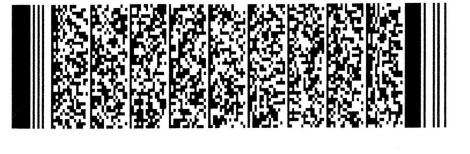 